Formular pentru cererea de retur produs/e Subsemnatul _____________________________________________________________________ va informez prin prezenta ca doresc sa returnez urmatorul/ele produs/e: Denumire Produs/e Returnat/e (asa cum este mentionat pe factura de care a fost insotit produsul): ________________________________________________________________________________ Motivul returnarii este: _____________________________________________________________  Comandat la data (va rugam sa mentionati site-ul pe care a fost plasata Comanda cat si numarul de comanda): ________________________________________________________________________________ Primit la data (va rugam sa mentionati numraul de expeditie/AWB cu care a sosit produsul): ________________________________________________________________________________ Optiunile mele de retur sunt (alegeti una dinte cele 3 optiuni de mai jos): Doresc inlocuirea produsului
Doresc sa il schimb cu un alt produs
Doresc sa primesc contravaloarea produsului DATE CONTACT: Nume / Prenume: _________________________________________________________________ Adresa: _________________________________________________________________________ Telefon: _________________________________________________________________________ E-mail: _________________________________________________________________________ 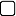 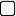 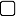 In cazul in care doriti contravaloarea produsului va rugam sa completati datele contului dvs.:
Banca: _________________________________________________________________________ Cont IBAN: ______________________________________________________________________ Nume/Prenume titular: _____________________________________________________________ CNP:____________________________________________________________________________ IMPORTANT: Sunt de acord cu completarea acestui formular si furnizarea datelor necesare returnarii produsului/produselor achizitionate. Nume/Prenume/Semnatura/Data: _____________________________________________________ 